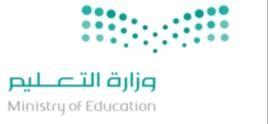 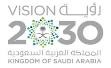 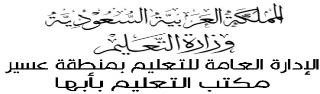 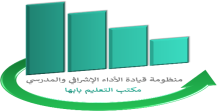 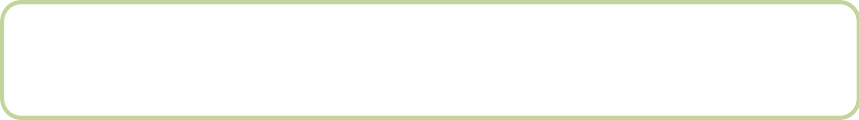 توزيع منهج مادة (  القراءات  ) للصف (  ثاني ثانوي  )  للفصل الدراسي الثاني – املستوى الرابع  - لعــــام 3419هـ / 3441هـ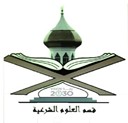 هـ0333 /4/07هـ0333 /4/03األسبوعهـ0333 /4/07هـ0333 /4/03األسبوعهـ0333 /4/00هـ0333 /4/6األسبوعهـ0333 /4/3هـ0333 /3/23األسبوع* هاء الكناٌة * تطبٌقات* هاء الكناٌة * تطبٌقات4* مٌم الجمع * تطبٌقات* مٌم الجمع * تطبٌقات3* االستعاذة والبسملة* تطبٌقات* االستعاذة والبسملة* تطبٌقات2* تمهٌد * التعرٌف برواٌة ورشتطبٌقات* تمهٌد * التعرٌف برواٌة ورشتطبٌقات1هـ0333 /5/12هـ0333 /5/08األسبوعهـ0333 /5/05هـ0333 /5/01األسبوعهـ0333 /5/1هـ0333 /4/17األسبوعهـ0333 /4/14هـ0333 /4/10األسبوع* الهمز المفرد* تطبٌقات* الهمز المفرد* تطبٌقات8* الهمزتان من كلمتٌن* تطبٌقات* الهمزتان من كلمتٌن* تطبٌقات7* تقوٌم الفترة األولى * الهمزتان من كلمة* تقوٌم الفترة األولى * الهمزتان من كلمة6* المد والقصر* تطبٌقات* المد والقصر* تطبٌقات5هـ0333 /6/10هـ0333 / 6/06األسبوعهـ0333 /6/03هـ0333 /6/03األسبوعهـ0333 /6/6هـ0333 /6/2األسبوعهـ0333 /5/23هـ0333 /5/15األسبوع* الوقف على أواخر الكلم * ٌاء اإلضافة + تطبٌقات* الوقف على أواخر الكلم * ٌاء اإلضافة + تطبٌقات12* الراءات والالمات* تطبٌقات* الراءات والالمات* تطبٌقات11* تقوٌم الفترة الثانٌة * اإلمالة + تطبٌقات* تقوٌم الفترة الثانٌة * اإلمالة + تطبٌقات11* النقل و اإلظهار واإلدغام* تطبٌقات* النقل و اإلظهار واإلدغام* تطبٌقات9هـ0441/8/27 /هـ0441 / 8/06هـ0441/8/27 /هـ0441 / 8/06األسبوعهـ0441 /8/07هـ0441 / 8/9األسبوعهـ0441 /8/6هـ0441 /8/2األسبوعهـ0441 /7 /28هـ0441 / 7/24األسبوعاختبارات الفصل الدراسً الثانًاختبارات الفصل الدراسً الثانً16+ 17التقوٌم النهــائً( شفوي - تحرٌري )التقوٌم النهــائً( شفوي - تحرٌري )15مراجعة عامة للمنهجمراجعة عامة للمنهج14* ٌاءات الزوائد * الكلمات الفرشٌة + تطبٌقات* ٌاءات الزوائد * الكلمات الفرشٌة + تطبٌقات13